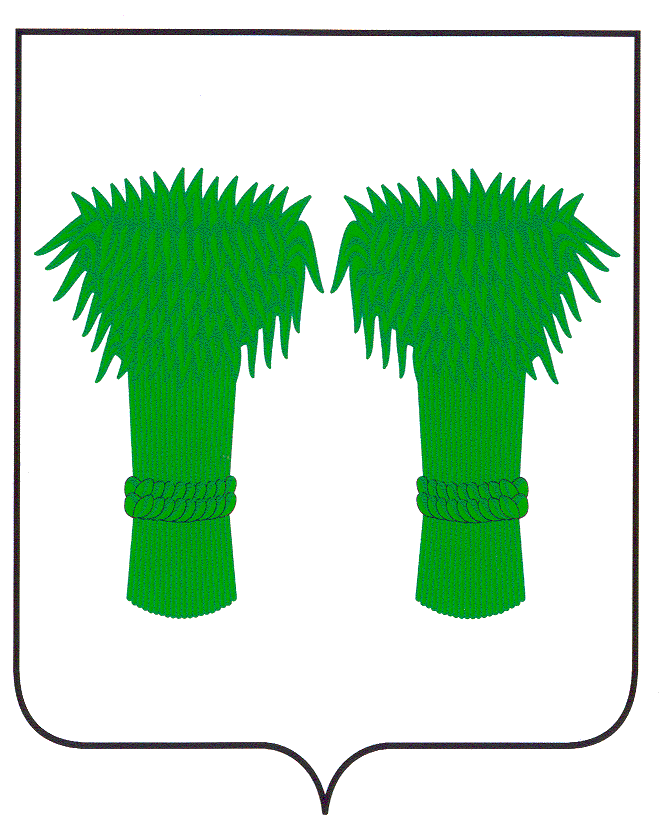  МУНИЦИПАЛЬНЫЙ  ВЕСТНИК                                       информационный бюллетень                                 Официальное издание районного Собрания депутатов и                               администрации Кадыйского муниципального районаУтвержденоПостановлением администрации Кадыйского муниципального района от 05.07.2017 года № 194ИЗВЕЩЕНИЕО проведении аукциона по продаже земельного участка, расположенногона территории Кадыйского муниципального района Костромской области,государственная собственность на которые не разграниченаНастоящее извещение, вносимые в него изменения, извещение об отказе от проведения аукциона размещаются на официальном сайте торгов в сети «Интернет» по адресу: www.torgi.gov.ru (далее – официальный сайт торгов) и опубликовываются в информационно-правовом бюллетене Кадыйского муниципального района.АДМИНИСТРАЦИЯ КАДЫЙСКОГО МУНИЦИПАЛЬНОГО РАЙОНА КОСТРОМСКОЙ ОБЛАСТИобъявляет о проведении 18 августа 2017 года в 10 часов 00 минут по московскому времени по адресу: п.Кадый, ул.Центральная,д.3(актовый зал) аукциона по продаже земельного участка, расположенного по адресу: местоположение установлено относительно ориентира, расположенного за пределами участка. Ориентир д. № 8. Участок находится примерно в  от ориентира по направлению на север. Почтовый адрес ориентира: Костромская область, р-н Кадыйский, д. Михальцы, государственная собственность на который не разграничена.1. Организатор аукциона: Администрация Кадыйского муниципального района Костромской области; место нахождения: 157980, Костромская область, п.Кадый, ул.Центральная, д. 3; телефон (49442) 34005.2. Аукцион проводится в соответствии со статьями 39.11, 39.12 Земельного кодекса Российской Федерации, на основании постановления Администрация Кадыйского муниципального района от 05.07.2017 № 194 «О проведении аукциона по продаже земельного участка, местоположение установлено относительно ориентира, расположенного за пределами участка. Ориентир д. №8. Участок находится примерно в  от ориентира по направлению на север. Почтовый адрес ориентира: Костромская область, р-н Кадыйский, д.Михальцы»3. Аукцион является открытым по составу участников и форме подачи заявок.4. Характеристика предмета аукциона:- местоположение установлено относительно ориентира, расположенного за пределами участка. Ориентир д. № 8. Участок находится примерно в  от ориентира по направлению на север. Почтовый адрес ориентира: Костромская область, р-н Кадыйский, д.Михальцы;- площадь: 600 квадратных метров;- кадастровый номер: 44:05:081001:30;- категория земель: земли населённых пунктов;- разрешенное использование: для индивидуального жилищного строительства;- ограничения/обременения: отсутствуют- технические условия и информация о плате за подключение: электроснабжение от филиала ПАО «МРСК Центра» - «Костромаэнерго»,Начальная цена земельного участка: 97 000 (Девяносто семь  тысяч) рублей.Шаг аукциона – 2910 (Две тысячи девятьсот десять ) рублей;Размер задатка – 19 400 (Девятнадцать тысяч четыреста) рублей.5. Критерий определения победителя аукциона: наибольшая цена земельного участка.6. Организатор аукциона вправе отказаться от проведения аукциона в случае выявления обстоятельств, предусмотренных пунктом 8 статьи 39.11 Земельного кодекса Российской Федерации. Извещение об отказе от проведения аукциона размещается на официальном сайте торгов в течение трех дней со дня принятия данного решения. В течение трех дней со дня принятия решения об отказе в проведении аукциона организатор аукциона обязан известить участников аукциона об отказе в проведении аукциона и возвратить его участникам внесенные задатки.7. Порядок внесения и возврата задатков: Задаток вносится до подачи заявки по следующим реквизитам: Получатель:Администрация  Кадыйского муниципального района Костромской области, л/с 05413004340) ИНН 4412000617, КПП 441201001; расчётный счёт 40302810834693000130; банк получателя: Отделение Кострома г. Кострома, БИК 043469001;ОКТМО 34610440 назначение платежа: «задаток за участие в аукционе по продаже земельного участка местоположение установлено относительно ориентира, расположенного за пределами участка. Ориентир д. № 8. Участок находится примерно в  от ориентира по направлению на север. Почтовый адрес ориентира: Костромская область, р-н Кадыйский, д.Михальцы». В назначении платежа должно быть указано местоположение земельного участка.Задаток должен поступить на лицевой счет организатора аукциона до дня окончания приема заявок, т.е  до 11 августа 2017 года. Документом, подтверждающим поступление задатка, является выписка из лицевого счета организатора аукциона.Задаток засчитываются в оплату приобретаемого земельного участка в случаях, если:- задаток внесен лицом, признанным победителем аукциона, - задаток внесен лицом, признанным единственным участником аукциона, с которым договор купли-продажи заключается в соответствии с пунктами 13, 14 статьи 39.12 Земельного кодекса Российской Федерации,- задаток внесен лицом, признанным участником аукциона, и данное лицо является единственным принявшим участие в аукционе участником, с которым договор купли-продажи заключается в соответствии с пунктом 20 статьи 39.12 Земельного кодекса Российской Федерации.8. Порядок приема заявок. Для участия в аукционе претендент представляет организатору аукциона (лично или через своего представителя) заявку на участие в аукционе по форме, приведенной в приложении 1, начиная с 12 июля 2017 года с 15.00 ч., в рабочие дни с 08 часов 00 минут до 12 часов 00 минут и с 13 часов 00 минут до 17 часов 00 минут по московскому времени, по адресу: 157980, Костромская область, п.Кадый, ул.Центральная, д. 3 каб. 4. Приём заявок на участие в аукционе прекращается 11 августа 2017 года в 10 часов 00 минут по московскому времени.Заявка составляется в 2 экземплярах, один из которых остается у организатора аукциона, другой - у претендента. К заявке на участие прилагаются следующие документы:- копии документов, удостоверяющих личность (для физических лиц);- платежный документ с отметкой банка об исполнении, подтверждающий внесение задатка. Претендент имеет право подать только одну заявку на участие в аукционе. 9. Порядок и срок отзыва заявок.Претендент имеет право отозвать принятую организатором аукциона заявку до дня окончания срока приема заявок, уведомив об этом в письменной форме организатора аукциона.10. Порядок определения участников. Заявки на участие в аукционе рассматриваются организатором аукциона с участием членов аукционной комиссии 11 августа 2017 года в 13 часов 00 минут по московскому времени в месте нахождения организатора аукциона (кабинет 4). На основании результатов рассмотрения заявок на участие в аукционе организатором аукциона в присутствии членов аукционной комиссии принимается одно из следующих решений:- о допуске к участию в аукционе заявителя и о признании заявителя участником аукциона;- об отказе заявителю в допуске к участию в аукционе, которые оформляются протоколом рассмотрения заявок на участие в аукционе. Протокол должен содержать сведения о заявителях, допущенных к участию в аукционе и признанных участниками аукциона, датах подачи заявок, внесенных задатках, а также сведения о заявителях, не допущенных к участию в аукционе, с указанием причин отказа в допуске к участию в нем.Заявитель не допускается к участию в аукционе в следующих случаях:- непредставление необходимых для участия в аукционе документов или представление недостоверных сведений;- не поступление задатка на дату рассмотрения заявок на участие в аукционе;- подача заявки на участие в аукционе лицом, которое в соответствии с настоящим Кодексом и другими федеральными законами не имеет права быть участником конкретного аукциона, покупателем земельного участка;- наличие сведений о заявителе, об учредителях (участниках), о членах коллегиальных исполнительных органов заявителя, лицах, исполняющих функции единоличного исполнительного органа заявителя, являющегося юридическим лицом, в реестре недобросовестных участников аукциона.Заявителям, признанным участниками аукциона, и заявителям, не допущенным к участию в аукционе, организатор аукциона направляет или вручает под расписку уведомления о принятых в отношении них решениях не позднее дня, следующего после дня подписания протокола рассмотрения заявок на участие в аукционе.Протокол рассмотрения заявок на участие в аукционе подписывается организатором аукциона не позднее чем в течение одного дня со дня их рассмотрения и размещается на официальном сайте не позднее чем на следующий день после дня подписания протокола одновременно с протоколом о результатах аукциона.Заявитель, признанный участником аукциона, становится участником аукциона с даты подписания организатором аукциона протокола рассмотрения заявок. 11. Порядок проведения аукциона и определения победителя. Аукцион проводится организатором аукциона в присутствии членов аукционной комиссии и участников аукциона (их представителей) 18 августа 2017 года в 10 часов 00 минут по московскому времени в месте нахождения организатора аукциона (кабинет 4). В аукционе могут участвовать только претенденты, признанные участниками аукциона. Аукцион ведет аукционист. Организатор аукциона непосредственно перед началом проведения аукциона регистрирует явившихся на аукцион участников аукциона (их представителей). При регистрации участникам аукциона (их представителям) выдаются пронумерованные билеты (далее - билеты);Аукцион проводится в следующем порядке:а) аукцион начинается с оглашения аукционистом начала проведения аукциона, наименования земельного участка, его основных характеристик и начальной цены, "шага аукциона" и порядка проведения аукциона.б) участники аукциона после оглашения аукционистом начальной цены земельного участка и каждой очередной цены поднимают билеты в случае, если готовы купить земельный участок в соответствии с этой ценой;в) участникам аукциона выдаются пронумерованные билеты, которые они поднимают после оглашения аукционистом начальной цены земельного участка и каждой очередной цены в случае, если готовы купить земельный участок в соответствии с этой ценой;г) каждую последующую цену аукционист назначает путем увеличения текущей цены на "шаг аукциона". После объявления очередной цены аукционист называет номер билета участника аукциона, который первым поднял билет, и указывает на этого участника аукциона. Затем аукционист объявляет следующую цену в соответствии с "шагом аукциона";д) при отсутствии участников аукциона, готовых купить земельный участок в соответствии с названной аукционистом ценой, аукционист повторяет эту цену 3 раза.Если после троекратного объявления очередной цены ни один из участников аукциона не поднял билет, аукцион завершается. Победителем аукциона признается тот участник аукциона, номер билета которого был назван аукционистом последним;е) по завершении аукциона аукционист объявляет о продаже земельного участка, называет цену и номер билета победителя аукциона.Результаты аукциона оформляются протоколом, который составляет организатор аукциона. Протокол о результатах аукциона составляется в двух экземплярах, один из которых передается победителю аукциона, а второй остается у организатора аукциона. В протоколе указываются:- сведения о месте, дате и времени проведения аукциона;- предмет аукциона, в том числе сведения о местоположении и площади земельного участка;- сведения об участниках аукциона, о начальной цене предмета аукциона, последнем и предпоследнем предложениях о цене предмета аукциона;- наименование и место нахождения (для юридического лица), фамилия, имя и (при наличии) отчество, место жительства (для гражданина) победителя аукциона и иного участника аукциона, который сделал предпоследнее предложение о цене предмета аукциона;- сведения о последнем предложении о цене предмета аукциона (цена приобретаемого в собственность земельного участка).Протокол о результатах аукциона размещается на официальном сайте торгов в течение одного рабочего дня со дня подписания данного протокола. 12. Порядок заключения договора купли-продажи земельного участка (Приложение 2).В случаях, если аукцион признан несостоявшимся и только один заявитель признан участником аукциона, если по окончании срока подачи заявок на участие в аукционе подана только одна заявка на участие в аукционе и заявитель, подавший указанную заявку, соответствуют всем требованиям и указанным в извещении о проведении аукциона условиям аукциона, Администрация Кадыйского муниципального района Костромской области в течение десяти дней со дня подписания протокола рассмотрения заявок на участие в аукционе направляет заявителю три экземпляра подписанного проекта договора купли-продажи земельного участка. При этом договор купли-продажи земельного участка заключается по начальной цене предмета аукциона. В десятидневный срок со дня составления протокола о результатах аукциона Администрация  Кадыйского муниципального района Костромской области направляет победителю аукциона или единственному принявшему участие в аукционе его участнику три экземпляра подписанного проекта договора купли-продажи. При этом договор купли-продажи земельного участка заключается по цене, предложенной победителем аукциона, или в случае заключения указанного договора с единственным принявшим участие в аукционе его участником по начальной цене предмета аукциона. Не допускается заключение указанного договора ранее чем через десять дней со дня размещения информации о результатах аукциона на официальном сайте. Если договор купли-продажи земельного участка в течение тридцати дней со дня направления победителю аукциона проекта указанного договора не был им подписан и представлен в Администрацию Кадыйского муниципального района Костромской области, Администрация предлагает заключить указанный договор иному участнику аукциона, который сделал предпоследнее предложение о цене предмета аукциона, по цене, предложенной победителем аукциона. 13. Аукцион признается не состоявшимся в случаях, если:- на основании результатов рассмотрения заявок на участие в аукционе принято решение об отказе в допуске к участию в аукционе всех заявителей или о допуске к участию в аукционе и признании участником аукциона только одного заявителя,- по окончании срока подачи заявок на участие в аукционе подана только одна заявка на участие в аукционе или не подано ни одной заявки на участие в аукционе,- в аукционе участвовал только один участник,- при проведении аукциона не присутствовал ни один из участников аукциона,- после троекратного объявления предложения о начальной цене предмета аукциона не поступило ни одного предложения о цене предмета аукциона, которое предусматривало бы более высокую цену предмета аукциона.14. Осмотр земельного участка осуществляется претендентами самостоятельно по месту нахождения участка либо в течение срока приема заявок по желанию претендента с представителем Организатора аукциона по предварительному обращению к Организатору аукциона по тел. (49442)3-40-05.15. Подробно с кадастровым паспортом земельного участка, техническими условиями и информацией о плате за подключение можно ознакомиться по месту приема заявок в течение срока приема заявок.Глава администрацииКадыйского муниципального района   В.В.ЗайцевПриложение №1 к извещениюЗ А Я В К Ана участие в Аукционе по продаже  земельного участка_________________________________________________________________________________________________________________________________________________________________________________________________________________________________________________________________________________________________________________________                 (полное наименование  (Ф.И.О.) заявителя)      - выражает намерение участвовать в Аукционе по продаже  земельного участка, адрес (описание местоположения): местоположение установлено относительно ориентира, расположенного за пределами участка. Ориентир д.№ 8. Почтовый адрес ориентира:   Костромская область,  р-он Кадыйский, д.Михальцы, ориентировочно в  на север, площадью  600  (шестьсот) квадратных метров, кадастровый номер: 44:05:081001:30 (далее по тексту – земельный участок);         - ознакомлен и соглашается с условиями проведения Аукциона, содержащимися в извещении   о проведении Аукциона  по продаже  земельного участка, размещенном на официальном  сайте www.torgi.gov.ru ,в связи с чем принимает на себя, следующие обязательства:      1. Подписать направленный администрацией Кадыйского  муниципального района Костромской области проект договора купли – продажи земельного участка в случае признания победителем Аукциона или единственным принявшим участие в Аукционе его участником.      2. Нести материальную ответственность в виде невозврата внесенного для участия в Аукционе задатка за уклонение или прямой отказ от заключения договора  купли – продажи земельного участка.Адрес и банковские реквизиты Заявителя (для возврата задатка):________________________________________________________________________________________________________________________________________________________________________________________________________________________________________________________________________________________________________________________________________________________________________________________________________________________________________________Приложения:1. _______________________________________________________________________________2. _______________________________________________________________________________3. _______________________________________________________________________________.......Подпись Заявителя:  _______________________      (________________________)                                              (подпись)                               (Фамилия и инициалы)                                     М.П.Заявка принята:________________________________________________________________________________________________________________________________________________________________________________________________________________                                                                                                        (дата, время и подпись принявшего заявку)Регистрационный номер заявки: ____________________________________________________                                                                                                                                    Приложение №2 к извещениюДОГОВОРКУПЛИ - ПРОДАЖИ ЗЕМЕЛЬНОГО УЧАСТКА п.Кадый                                                                                                                                   ___________________ 2017 года Администрация   Кадыйского  муниципального района Костромской области в лице главы администрации Кадыйского муниципального района Костромской области Зайцева Владимира Васильевича, действующего на основании Устава, именуемый в дальнейшем «Продавец», с одной стороны, и __________________________________________________________________________________________________________________________________________________________________, в лице ___________________________________________________________________паспорт: серия _______ № ____________, выдан_______________________________________________________________________________________________дата выдачи: ____________________, зарегистрированный по адресу:_____________________________________________________________________________________________________   именуемый в дальнейшем «Покупатель», с другой стороны, в соответствии с протоколом о  результатах  Аукциона  от ______________________ заключили настоящий Договор  о нижеследующем:1. Предмет договора. 1.1. Продавец  обязуется передать в  собственность «Покупателя», а «Покупатель» обязуется оплатить и принять земельный участок общей  площадью  600 кв.м. с кадастровым номером 44:05:081001:30,  расположенный по адресу (описание местоположения): местоположение: установлено относительно ориентира, расположенного за пределами участка. Ориентир д. № 8.  Почтовый адрес ориентира: обл.  Костромская, р-он  Кадыйский, д.Михальцы,  ориентировочно в  на север .разрешенное использование: для индивидуального жилищного строительства, указанное  в кадастровом паспорте земельного участка (далее по тексту – Участок).                  1.2. Границы Участка, являющегося предметом настоящего договора, определяются в соответствии с кадастровым паспортом  Участка. 1.3. Земельный участок, передаваемый в собственность «Покупателя» по настоящему договору относится к категории земель- земли населенных пунктов.2. Цена договора и порядок расчетов.2.1.Выкупная цена Участка определяется в соответствии с протоколом о результатах  Аукциона и составляет _______   (____________________) рублей ___  копеек, в том числе задаток в сумме________(______) руб.2.2. «Покупатель» оплачивает цену Участка в сумме ______ (_____) руб. в течение  пяти   банковских  дней с момента  подписания  договора купли - продажи  путем перечисления денежных средств .Администрация  Кадыйского муниципального района Костромской области, л/с 05413004340) ИНН 4412000617, КПП 441201001; расчётный счёт 40302810834693000130; банк получателя: Отделение Кострома г. Кострома, БИК 043469001;ОКТМО 34610440 назначение платежа: «задаток за участие в аукционе по продаже земельного участка местоположение установлено относительно ориентира, расположенного за пределами участка. Ориентир д. № 8. Участок находится примерно в  от ориентира по направлению на север. Почтовый адрес ориентира: Костромская область, р-н Кадыйский, д.Михальцы». В назначении платежа должно быть указано местоположение земельного участка.2.3. Полная оплата цены участка должна быть произведена до регистрации права  собственности  на Участок.3.Права и обязанности  Сторон.3.1. «Продавец» обязуется:3.1.1. Предоставить «Покупателю» сведения, необходимые для исполнения условий,   установленных Договором.3.2. «Покупатель» обязуется:3.2.1. Оплатить цену Участка  в сроки и в порядке, установленным  разделом 2 Договора.3.3.2. Выполнять требования, вытекающие из установленных в соответствии с законодательством Российской Федерации ограничений прав на Участок и сервитутов.3.3.3. Предоставлять информацию о состоянии Участка по запросам соответствующих органов государственной власти и органов местного самоуправления, создавать необходимые условия для контроля за надлежащим выполнением условий Договора и установленного порядка использования Участка, а также обеспечивать доступ и проход на Участок их представителей.3.3.4. Произвести за свой счет все необходимые действия по государственной регистрации перехода права собственности на Участок.3.4. Использовать Участок, являющийся предметом настоящего договора, в соответствии с его целевым назначением, указанным в п.1.1. договора.                                                        4. Ответственность Сторон. 4.1.Покупатель несет ответственность перед третьими лицами за последствия отчуждения недвижимого имущества, принадлежащего ему на праве собственности и находящегося на Участке, с момента подачи заявки на приватизацию Участка до государственной регистрации права собственности на Участок.4.2. Стороны несут ответственность за невыполнение либо ненадлежащее выполнение  условий Договора в соответствии с законодательством Российской Федерации. 4.3. За нарушение  срока внесения платежа, указанного в пункте 2.2. Договора, «Покупатель»» уплачивает «Продавцу» пени в размере пяти процентов от цены Участка за каждый  календарный день просрочки. Пени перечисляются в порядке, предусмотренном в п.2.2. Договора, для оплаты выкупной цены Участка.                  5. Особые условия. 5.1. Изменение указанного в пункте 1.1. Договора целевого назначения земель допускается в порядке, предусмотренном законодательством Российской Федерации. 5.2. Передача Участка «Продавцом» и принятие его «Покупателем» осуществляются по подписываемому  Сторонами передаточному акту. 5.3. Право собственности на Участок, являющийся предметом настоящего договора, переходит к «Покупателю» с момента его государственной регистрации.  5.4. Все изменения и дополнения к Договору действительны, если они совершены в письменной форме  и подписаны уполномоченными лицами. 5.5. Неотъемлемой частью настоящего договора является кадастровый паспорт Участка. 5.6. Настоящий договор составлен в трех экземплярах, имеющих равную юридическую силу: по одному экземпляру для каждой из Сторон, один экземпляр для Управления Федеральной регистрационной  службы по  Костромской области.6. Юридические адреса и реквизиты Сторон.Приложение №1 к договору №___ от «___»____________2017г.ПЕРЕДАТОЧНЫЙ АКТ        п. Кадый                                                                                                                                        __________________ 2017г.     Администрация  Кадыйского муниципального района Костромской области в лице главы администрации Кадыйского муниципального района Костромской области Зайцева Владимира Васильевича,  действующего на основании Устава, именуемый в дальнейшем ПРОДАВЕЦ с одной стороны, и____________________________________________________________________________  именуем(-ый, -ая) в дальнейшем ПОКУПАТЕЛЬ с другой стороны, в соответствии со ст. 556 Гражданского Кодекса  составили  настоящий акт о нижеследующем:      1. ПРОДАВЕЦ, в соответствии с условиями договора №___ купли-продажи от  ______________2017 года, передал ПОКУПАТЕЛЮ, а ПОКУПАТЕЛЬ принял  в  собственность  земельный участок общей  площадью  600 кв.м. с кадастровым номером 44:05:081001:30,  расположенный по адресу (описание местоположения): местоположение: установлено относительно ориентира, расположенного за пределами участка. Ориентир д.№ 8. Почтовый адрес ориентира: обл.  Костромская, р-он  Кадыйский, д.Михальцы, ориентировочно в  на север , разрешенное использование: для индивидуального жилищного строительства, в границах, указанных в кадастровом паспорте земельного участка. 2. Претензий  у ПОКУПАТЕЛЯ к ПРОДАВЦУ по передаваемому земельному участку ________________________(не имеется).3. Настоящим каждая из сторон по договору подтверждает, что обязательства сторон выполнены, расчет произведен полностью, у сторон нет друг к другу претензий по существу договора.4. Настоящий передаточный акт составлен в трех экземплярах, один экземпляр хранится в  Управлении Федеральной службы государственной регистрации кадастра и картографии по Костромской области, по одному экземпляру у ПРОДАВЦА и ПОКУПАТЕЛЯ. Юридические адреса и реквизиты Сторон.УтвержденоПостановлением администрации Кадыйского муниципального района от 05.07.2017 года № 195ИЗВЕЩЕНИЕО проведении аукциона по продаже земельного участка, расположенногона территории Кадыйского муниципального района Костромской области,государственная собственность на которые не разграничена Настоящее извещение, вносимые в него изменения, извещение об отказе от проведения аукциона размещаются на официальном сайте торгов в сети «Интернет» по адресу: www.torgi.gov.ru (далее – официальный сайт торгов) и опубликовываются в информационно-правовом бюллетене Кадыйского муниципального района.АДМИНИСТРАЦИЯ КАДЫЙСКОГО МУНИЦИПАЛЬНОГО РАЙОНА КОСТРОМСКОЙ ОБЛАСТИобъявляет о проведении 18 августа 2017 года в 11 часов 00 минут по московскому времени по адресу: п.Кадый, ул.Центральная,д.3(актовый зал) аукциона по продаже земельного участка, расположенного по адресу: местоположение установлено относительно ориентира, расположенного за пределами участка. Почтовый адрес ориентира: Костромская область, р-н Кадыйский, д.Калиновская, государственная собственность на который не разграничена. 1. Организатор аукциона: Администрация Кадыйского муниципального района Костромской области; место нахождения: 157980, Костромская область, п.Кадый, ул.Центральная, д. 3; телефон (49442) 34005. 2. Аукцион проводится в соответствии со статьями 39.11, 39.12 Земельного кодекса Российской Федерации, на основании постановления Администрация Кадыйского муниципального района от 05.07.2017 № 195 «О проведении аукциона по продаже земельного участка, местоположение установлено относительно ориентира, расположенного за пределами участка. Почтовый адрес ориентира: Костромская область, р-н Кадыйский, д.Калиновская»3. Аукцион является открытым по составу участников и форме подачи заявок.4. Характеристика предмета аукциона:- местоположение установлено относительно ориентира, расположенного за пределами участка. Почтовый адрес ориентира: Костромская область, р-н Кадыйский, д.Калиновская;- площадь: 2003 квадратных метров;	- кадастровый номер: 44:05:080201:9;- категория земель: земли населённых пунктов;- разрешенное использование: для строительства жилого дома;- ограничения/обременения: отсутствуют- технические условия и информация о плате за подключение: электроснабжение от филиала ПАО «МРСК Центра» - «Костромаэнерго», Начальная цена земельного участка: 304 000 (Триста четыре тысячи) рублей.Шаг аукциона – 9120 (Девять тысяч сто двадцать) рублей; Размер задатка – 60800 (Шестьдесят  тысяч восемьсот ) рублей.5. Критерий определения победителя аукциона: наибольшая цена земельного участка.6. Организатор аукциона вправе отказаться от проведения аукциона в случае выявления обстоятельств, предусмотренных пунктом 8 статьи 39.11 Земельного кодекса Российской Федерации. Извещение об отказе от проведения аукциона размещается на официальном сайте торгов в течение трех дней со дня принятия данного решения. В течение трех дней со дня принятия решения об отказе в проведении аукциона организатор аукциона обязан известить участников аукциона об отказе в проведении аукциона и возвратить его участникам внесенные задатки.7. Порядок внесения и возврата задатков: Задаток вносится до подачи заявки по следующим реквизитам: Получатель:Администрация  Кадыйского муниципального района Костромской области, л/с 05413004340) ИНН 4412000617, КПП 441201001; расчётный счёт 40302810834693000130; банк получателя: Отделение Кострома г. Кострома, БИК 043469001;ОКТМО 34610440 назначение платежа: «задаток за участие в аукционе по продаже земельного участка местоположение установлено относительно ориентира, расположенного за пределами участка. Почтовый адрес ориентира: Костромская область, р-н Кадыйский, д.Калиновская». В назначении платежа должно быть указано местоположение земельного участка.Задаток должен поступить на лицевой счет организатора аукциона до дня окончания приема заявок, т.е  до 11 августа 2017 года. Документом, подтверждающим поступление задатка, является выписка из лицевого счета организатора аукциона.Задаток засчитываются в оплату приобретаемого земельного участка в случаях, если:- задаток внесен лицом, признанным победителем аукциона, - задаток внесен лицом, признанным единственным участником аукциона, с которым договор купли-продажи заключается в соответствии с пунктами 13, 14 статьи 39.12 Земельного кодекса Российской Федерации,- задаток внесен лицом, признанным участником аукциона, и данное лицо является единственным принявшим участие в аукционе участником, с которым договор купли-продажи заключается в соответствии с пунктом 20 статьи 39.12 Земельного кодекса Российской Федерации.8. Порядок приема заявок. Для участия в аукционе претендент представляет организатору аукциона (лично или через своего представителя) заявку на участие в аукционе по форме, приведенной в приложении 1, начиная с 12 июля 2017 года с 15.00 ч, в рабочие дни с 08 часов 00 минут до 12 часов 00 минут и с 13 часов 00 минут до 17 часов 00 минут по московскому времени, по адресу: 157980, Костромская область, п.Кадый, ул.Центральная, д. 3 каб. 4. Приём заявок на участие в аукционе прекращается 11 августа 2017 года в 11 часов 00 минут по московскому времени.Заявка составляется в 2 экземплярах, один из которых остается у организатора аукциона, другой - у претендента. К заявке на участие прилагаются следующие документы:- копии документов, удостоверяющих личность (для физических лиц);- платежный документ с отметкой банка об исполнении, подтверждающий внесение задатка. Претендент имеет право подать только одну заявку на участие в аукционе. 9. Порядок и срок отзыва заявок.Претендент имеет право отозвать принятую организатором аукциона заявку до дня окончания срока приема заявок, уведомив об этом в письменной форме организатора аукциона.10. Порядок определения участников. Заявки на участие в аукционе рассматриваются организатором аукциона с участием членов аукционной комиссии 11 августа 2017 года в 14 часов 00 минут по московскому времени в месте нахождения организатора аукциона (кабинет 4). На основании результатов рассмотрения заявок на участие в аукционе организатором аукциона в присутствии членов аукционной комиссии принимается одно из следующих решений:- о допуске к участию в аукционе заявителя и о признании заявителя участником аукциона;- об отказе заявителю в допуске к участию в аукционе, которые оформляются протоколом рассмотрения заявок на участие в аукционе. Протокол должен содержать сведения о заявителях, допущенных к участию в аукционе и признанных участниками аукциона, датах подачи заявок, внесенных задатках, а также сведения о заявителях, не допущенных к участию в аукционе, с указанием причин отказа в допуске к участию в нем.Заявитель не допускается к участию в аукционе в следующих случаях:- непредставление необходимых для участия в аукционе документов или представление недостоверных сведений;- не поступление задатка на дату рассмотрения заявок на участие в аукционе;- подача заявки на участие в аукционе лицом, которое в соответствии с настоящим Кодексом и другими федеральными законами не имеет права быть участником конкретного аукциона, покупателем земельного участка;- наличие сведений о заявителе, об учредителях (участниках), о членах коллегиальных исполнительных органов заявителя, лицах, исполняющих функции единоличного исполнительного органа заявителя, являющегося юридическим лицом, в реестре недобросовестных участников аукциона.Заявителям, признанным участниками аукциона, и заявителям, не допущенным к участию в аукционе, организатор аукциона направляет или вручает под расписку уведомления о принятых в отношении них решениях не позднее дня, следующего после дня подписания протокола рассмотрения заявок на участие в аукционе.Протокол рассмотрения заявок на участие в аукционе подписывается организатором аукциона не позднее чем в течение одного дня со дня их рассмотрения и размещается на официальном сайте не позднее чем на следующий день после дня подписания протокола одновременно с протоколом о результатах аукциона.Заявитель, признанный участником аукциона, становится участником аукциона с даты подписания организатором аукциона протокола рассмотрения заявок. 11. Порядок проведения аукциона и определения победителя. Аукцион проводится организатором аукциона в присутствии членов аукционной комиссии и участников аукциона (их представителей) 18 августа  2017 года в 11 часов 00 минут по московскому времени в месте нахождения организатора аукциона (кабинет 4). В аукционе могут участвовать только претенденты, признанные участниками аукциона. Аукцион ведет аукционист. Организатор аукциона непосредственно перед началом проведения аукциона регистрирует явившихся на аукцион участников аукциона (их представителей). При регистрации участникам аукциона (их представителям) выдаются пронумерованные билеты (далее - билеты);Аукцион проводится в следующем порядке:а) аукцион начинается с оглашения аукционистом начала проведения аукциона, наименования земельного участка, его основных характеристик и начальной цены, "шага аукциона" и порядка проведения аукциона.б) участники аукциона после оглашения аукционистом начальной цены земельного участка и каждой очередной цены поднимают билеты в случае, если готовы купить земельный участок в соответствии с этой ценой;в) участникам аукциона выдаются пронумерованные билеты, которые они поднимают после оглашения аукционистом начальной цены земельного участка и каждой очередной цены в случае, если готовы купить земельный участок в соответствии с этой ценой;г) каждую последующую цену аукционист назначает путем увеличения текущей цены на "шаг аукциона". После объявления очередной цены аукционист называет номер билета участника аукциона, который первым поднял билет, и указывает на этого участника аукциона. Затем аукционист объявляет следующую цену в соответствии с "шагом аукциона";д) при отсутствии участников аукциона, готовых купить земельный участок в соответствии с названной аукционистом ценой, аукционист повторяет эту цену 3 раза.Если после троекратного объявления очередной цены ни один из участников аукциона не поднял билет, аукцион завершается. Победителем аукциона признается тот участник аукциона, номер билета которого был назван аукционистом последним;е) по завершении аукциона аукционист объявляет о продаже земельного участка, называет цену и номер билета победителя аукциона.Результаты аукциона оформляются протоколом, который составляет организатор аукциона. Протокол о результатах аукциона составляется в двух экземплярах, один из которых передается победителю аукциона, а второй остается у организатора аукциона. В протоколе указываются:- сведения о месте, дате и времени проведения аукциона;- предмет аукциона, в том числе сведения о местоположении и площади земельного участка;- сведения об участниках аукциона, о начальной цене предмета аукциона, последнем и предпоследнем предложениях о цене предмета аукциона;- наименование и место нахождения (для юридического лица), фамилия, имя и (при наличии) отчество, место жительства (для гражданина) победителя аукциона и иного участника аукциона, который сделал предпоследнее предложение о цене предмета аукциона;- сведения о последнем предложении о цене предмета аукциона (цена приобретаемого в собственность земельного участка).Протокол о результатах аукциона размещается на официальном сайте торгов в течение одного рабочего дня со дня подписания данного протокола. 12. Порядок заключения договора купли-продажи земельного участка (Приложение 2).В случаях, если аукцион признан несостоявшимся и только один заявитель признан участником аукциона, если по окончании срока подачи заявок на участие в аукционе подана только одна заявка на участие в аукционе и заявитель, подавший указанную заявку, соответствуют всем требованиям и указанным в извещении о проведении аукциона условиям аукциона, Администрация Кадыйского муниципального района Костромской области в течение десяти дней со дня подписания протокола рассмотрения заявок на участие в аукционе направляет заявителю три экземпляра подписанного проекта договора купли-продажи земельного участка. При этом договор купли-продажи земельного участка заключается по начальной цене предмета аукциона. В десятидневный срок со дня составления протокола о результатах аукциона Администрация  Кадыйского муниципального района Костромской области направляет победителю аукциона или единственному принявшему участие в аукционе его участнику три экземпляра подписанного проекта договора купли-продажи. При этом договор купли-продажи земельного участка заключается по цене, предложенной победителем аукциона, или в случае заключения указанного договора с единственным принявшим участие в аукционе его участником по начальной цене предмета аукциона. Не допускается заключение указанного договора ранее чем через десять дней со дня размещения информации о результатах аукциона на официальном сайте. Если договор купли-продажи земельного участка в течение тридцати дней со дня направления победителю аукциона проекта указанного договора не был им подписан и представлен в Администрацию Кадыйского муниципального района Костромской области, Администрация предлагает заключить указанный договор иному участнику аукциона, который сделал предпоследнее предложение о цене предмета аукциона, по цене, предложенной победителем аукциона. 13. Аукцион признается не состоявшимся в случаях, если:- на основании результатов рассмотрения заявок на участие в аукционе принято решение об отказе в допуске к участию в аукционе всех заявителей или о допуске к участию в аукционе и признании участником аукциона только одного заявителя,- по окончании срока подачи заявок на участие в аукционе подана только одна заявка на участие в аукционе или не подано ни одной заявки на участие в аукционе,- в аукционе участвовал только один участник,- при проведении аукциона не присутствовал ни один из участников аукциона,- после троекратного объявления предложения о начальной цене предмета аукциона не поступило ни одного предложения о цене предмета аукциона, которое предусматривало бы более высокую цену предмета аукциона.14. Осмотр земельного участка осуществляется претендентами самостоятельно по месту нахождения участка либо в течение срока приема заявок по желанию претендента с представителем  Организатора аукциона по предварительному обращению к Организатору аукциона по тел. (49442)3-40-05.15. Подробно с кадастровым паспортом земельного участка, техническими условиями и информацией о плате за подключение можно ознакомиться по месту приема заявок в течение срока приема заявок.Глава администрацииКадыйского муниципального района   В.В.Зайцев                                                                                                         Приложение №1 к извещениюЗ А Я В К Ана участие в Аукционе по продаже  земельного участка___________________________________________________________________________________________________________________________________________________________________________________________________________________________________________________________________________________________________________________                                       (полное наименование  (Ф.И.О.) заявителя)      - выражает намерение участвовать в Аукционе по продаже  земельного участка, адрес (описание местоположения): местоположение установлено относительно ориентира, расположенного за пределами участка.. Почтовый адрес ориентира:   Костромская область,  р-он Кадыйский, д.Калиновская, площадью  2003  (две тысячи три) квадратных метра, кадастровый номер: 44:05:080201:9 (далее по тексту – земельный участок);         - ознакомлен и соглашается с условиями проведения Аукциона, содержащимися в извещении   о проведении Аукциона  по продаже  земельного участка, размещенном на официальном  сайте www.torgi.gov.ru ,в связи с чем принимает на себя, следующие обязательства:      1. Подписать направленный администрацией Кадыйского  муниципального района Костромской области проект договора купли – продажи земельного участка в случае признания победителем Аукциона или единственным принявшим участие в Аукционе его участником.      2. Нести материальную ответственность в виде невозврата внесенного для участия в Аукционе задатка за уклонение или прямой отказ от заключения договора  купли – продажи земельного участка.Адрес и банковские реквизиты Заявителя (для возврата задатка):________________________________________________________________________________________________________________________________________________________________________________________________________________________________________________________________________________________________________________________________________________________________________________________________________________________________Приложения:1. _______________________________________________________________________________2. _______________________________________________________________________________3. _______________________________________________________________________________.......Подпись Заявителя:  _______________________      (________________________)                                              (подпись)                               (Фамилия и инициалы)                                     М.П.Заявка принята:____________________________________________________________________________________________________________________________________________________________________________________________________________________                                                                              (дата, время и подпись принявшего заявку)Регистрационный номер заявки: ____________________________________________________      Приложение №2 к извещениюДОГОВОРКУПЛИ - ПРОДАЖИ ЗЕМЕЛЬНОГО УЧАСТКА п.Кадый                                                                                                                                    ___________________ 2017 года Администрация   Кадыйского  муниципального района Костромской области в лице главы администрации Кадыйского муниципального района Костромской области Зайцева Владимира Васильевича, действующего на основании Устава, именуемый в дальнейшем «Продавец», с одной стороны, и __________________________________________________________________________________________________________________________________________________________________, в лице ___________________________________________________________________паспорт: серия _______ № ____________, выдан______________________________________________дата выдачи: ____________________, зарегистрированный по адресу:_____________________________________________________________________________________________________   именуемый в дальнейшем «Покупатель», с другой стороны, в соответствии с протоколом о  результатах  Аукциона  от ______________________ заключили настоящий Договор  о нижеследующем:1. Предмет договора. 1.1. Продавец  обязуется передать в  собственность «Покупателя», а «Покупатель» обязуется оплатить и принять земельный участок общей  площадью  2003 кв.м. с кадастровым номером 44:05:080201:9,  расположенный по адресу (описание местоположения): местоположение: установлено относительно ориентира, расположенного за пределами участка.  Почтовый адрес ориентира: обл.  Костромская, р-он  Кадыйский,  д.Калиновская.разрешенное использование: для строительства жилого дома, указанное  в кадастровом паспорте земельного участка (далее по тексту – Участок).                  1.2. Границы Участка, являющегося предметом настоящего договора, определяются в соответствии с кадастровым паспортом  Участка. 1.3. Земельный участок, передаваемый в собственность «Покупателя» по настоящему договору относится к категории земель- земли населенных пунктов.2. Цена договора и порядок расчетов.2.1.Выкупная цена Участка определяется в соответствии с протоколом о результатах  Аукциона и составляет _______   (____________________) рублей ___  копеек, в том числе задаток в сумме________(______) руб.2.2. «Покупатель» оплачивает цену Участка в сумме ______ (_____) руб. в течение  пяти   банковских  дней с момента  подписания  договора купли - продажи  путем перечисления денежных средств .Администрация  Кадыйского муниципального района Костромской области, л/с 05413004340) ИНН 4412000617, КПП 441201001; расчётный счёт 40302810834693000130; банк получателя: Отделение Кострома г. Кострома, БИК 043469001;ОКТМО 34610440 назначение платежа: «задаток за участие в аукционе по продаже земельного участка местоположение установлено относительно ориентира, расположенного за пределами участка. Почтовый адрес ориентира: Костромская область, р-н Кадыйский, д.Калиновская». В назначении платежа должно быть указано местоположение земельного участка.2.3. Полная оплата цены участка должна быть произведена до регистрации права  собственности  на Участок.3.Права и обязанности  Сторон.3.1. «Продавец» обязуется:3.1.1. Предоставить «Покупателю» сведения, необходимые для исполнения условий,   установленных Договором.3.2. «Покупатель» обязуется:3.2.1. Оплатить цену Участка  в сроки и в порядке, установленным  разделом 2 Договора.3.3.2. Выполнять требования, вытекающие из установленных в соответствии с законодательством Российской Федерации ограничений прав на Участок и сервитутов.3.3.3. Предоставлять информацию о состоянии Участка по запросам соответствующих органов государственной власти и органов местного самоуправления, создавать необходимые условия для контроля за надлежащим выполнением условий Договора и установленного порядка использования Участка, а также обеспечивать доступ и проход на Участок их представителей.3.3.4. Произвести за свой счет все необходимые действия по государственной регистрации перехода права собственности на Участок.3.4. Использовать Участок, являющийся предметом настоящего договора, в соответствии с его целевым назначением, указанным в п.1.1. договора. 4. Ответственность Сторон. 4.1.Покупатель несет ответственность перед третьими лицами за последствия отчуждения недвижимого имущества, принадлежащего ему на праве собственности и находящегося на Участке, с момента подачи заявки на приватизацию Участка до государственной регистрации права собственности на Участок.4.2. Стороны несут ответственность за невыполнение либо ненадлежащее выполнение  условий Договора в соответствии с законодательством Российской Федерации. 4.3. За нарушение  срока внесения платежа, указанного в пункте 2.2. Договора, «Покупатель»» уплачивает «Продавцу» пени в размере пяти процентов от цены Участка за каждый  календарный день просрочки. Пени перечисляются в порядке, предусмотренном в п.2.2. Договора, для оплаты выкупной цены Участка.                  5. Особые условия. 5.1. Изменение указанного в пункте 1.1. Договора целевого назначения земель допускается в порядке, предусмотренном законодательством Российской Федерации. 5.2. Передача Участка «Продавцом» и принятие его «Покупателем» осуществляются по подписываемому  Сторонами передаточному акту. 5.3. Право собственности на Участок, являющийся предметом настоящего договора, переходит к «Покупателю» с момента его государственной регистрации.  5.4. Все изменения и дополнения к Договору действительны, если они совершены в письменной форме  и подписаны уполномоченными лицами. 5.5. Неотъемлемой частью настоящего договора является кадастровый паспорт Участка. 5.6. Настоящий договор составлен в трех экземплярах, имеющих равную юридическую силу: по одному экземпляру для каждой из Сторон, один экземпляр для Управления Федеральной регистрационной  службы по  Костромской области.6. Юридические адреса и реквизиты Сторон. Приложение №1 к договору №___ от «___»____________2017г.ПЕРЕДАТОЧНЫЙ АКТ        п. Кадый                                                                                                                                     __________________ 2017г.     Администрация  Кадыйского муниципального района Костромской области в лице главы администрации Кадыйского муниципального района Костромской области Зайцева Владимира Васильевича,  действующего на основании Устава, именуемый в дальнейшем ПРОДАВЕЦ с одной стороны, и____________________________________________________________________________  именуем(-ый, -ая) в дальнейшем ПОКУПАТЕЛЬ с другой стороны, в соответствии со ст. 556 Гражданского Кодекса  составили  настоящий акт о нижеследующем:      1. ПРОДАВЕЦ, в соответствии с условиями договора №___ купли-продажи от  ______________2017 года, передал ПОКУПАТЕЛЮ, а ПОКУПАТЕЛЬ принял  в  собственность  земельный участок общей  площадью  2003 кв.м. с кадастровым номером 44:05:080201:9,  расположенный по адресу (описание местоположения): местоположение: установлено относительно ориентира, расположенного за пределами участка. Почтовый адрес ориентира: обл.  Костромская, р-он  Кадыйский, д.Калиновская, разрешенное использование: для строительства жилого дома, в границах, указанных в кадастровом паспорте земельного участка. 2. Претензий  у ПОКУПАТЕЛЯ к ПРОДАВЦУ по передаваемому земельному участку ________________________(не имеется).3. Настоящим каждая из сторон по договору подтверждает, что обязательства сторон выполнены, расчет произведен полностью, у сторон нет друг к другу претензий по существу договора.4. Настоящий передаточный акт составлен в трех экземплярах, один экземпляр хранится в  Управлении Федеральной службы государственной регистрации кадастра и картографии по Костромской области, по одному экземпляру у ПРОДАВЦА и ПОКУПАТЕЛЯ. Юридические адреса и реквизиты Сторон.        ПРОДАВЕЦАдминистрация Кадыйского муниципального района Костромской области 157980, РОССИЯ, Костромскаяобласть, п.Кадый,ул. Центральная ,д.3 ______________(В.В.Зайцев)ПОКУПАТЕЛЬ        ПРОДАВЕЦАдминистрация Кадыйского муниципального района Костромской области 157980, РОССИЯ, Костромскаяобласть, п.Кадый, ул. Центральная ,д.3______________(В.В.Зайцев)ПОКУПАТЕЛЬ                             ______________(_____________)        ПРОДАВЕЦАдминистрация Кадыйского муниципального района Костромской области 157980, РОССИЯ, Костромскаяобласть, п.Кадый,ул. Центральная ,д.3 ______________(В.В.Зайцев)ПОКУПАТЕЛЬ                              ______________(_____________)        ПРОДАВЕЦАдминистрация Кадыйского муниципального района Костромской области 157980, РОССИЯ, Костромскаяобласть, п.Кадый, ул. Центральная ,д.3______________(В.В.Зайцев)ПОКУПАТЕЛЬ                              ______________(_____________)Информационный бюллетень выходит не реже 1 раза в квартал.Тираж 10 экземпляров.Учредители: Собрание депутатов и администрация Кадыйского муниципального района.Адрес: 157980 Костромская область п. Кадый ул. Центральная д. 3; тел./факс (49442) 3-40-08 .